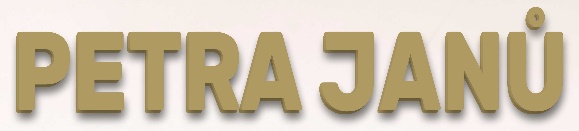 SMLOUVAo realizaci koncertu - vystoupenízpěvačky Petry Janů a kapely Amsterdamuzavřená mezi:Janou Petrů (alias Petrou Janů) POP konceptZelená 1570/14 160 00 Praha 6 IČO: 88336417 DIČ: CZ526119035č. účtu: xxxxxoficiální web: www.petrajanu.czzastoupená manažerem p. René Kekelym (tel.: xxxxx)Zástupce prohlašuje, že je oprávněn uzavírat smlouvy k vystoupení Petry Janů./dále jen “interpret”/aSpolečenské centrum Trutnovska pro kulturu a volný časnáměstí Republiky 999541 01 TrutnovIČO 72049537, DIČ CZ72049537

zapsaná ve veřejném rejstříku vedeném u Krajského soudu v Českých Budějovicích pod spis. zn. Pr 707 - bankovní spojení: Komerční banka, číslo účtu: 115-763120297/0100/dále jen pořadatel/HLAVNÍ UJEDNÁNÍ:Interpret se zavazuje provést produkci (vystoupení) v rozsahu a náplni dle požadavků pořadatele,s nímž interpret (zástupcem) před podpisem smlouvy souhlasil. Pořadatel se zavazuje splnit veškeré podmínky dané interpretem (zástupcem) a i ty, ke kterým se zavázal podpisem této smlouvy, případně je sám navrhl. + Nedílnou součástí této smlouvy jsou: Technické a organizační podmínky, jejichž nedodržení je považováno za hrubé porušení smlouvy. V takovém případě si Interpret vyhrazuje právo nevystoupit, a to s nárokem na plný honorář dle této smlouvy. Repertoárový list pro potřeby pořadatele v rámci ohlášení OSATERMÍN A ČASOVÝ ROZVRH VYSTOUPENÍ:Typ akce: Koncert – Petra Janů & AmsterdamDatum vystoupení: 26.9. 2024Místo konání: Trutnov, KD Uffo Začátek a délka vystoupení: od: 19:00  hodin /délka: 90 minut/ Příjezd kapely a zpěvačky: 16:00 – 16:30 Zvuková zkouška: 17:00 – 17:30Kontakt na pořadatele /produkce/: Šárka Ticháčková, xxxxxKontakt zajišťující zvukový servis interpreta a kapely: Luděk Špilauer tel: xxxxxKontakt zajišťující zvukový a světelný servis v místě konání akce: Kontaktní osoba zajišťující produkci interpreta: /René Kekely: manažer xxxxx   Pavel Blažek road manager: xxxxxTechnik pořadatele je povinen 30 dní /či dle dohody/ před akcí konzultovat techniku se Zástupcem Interpreta.ODMĚNA A PLATEBNÍ PODMÍNKY:Pořadatel se zavazuje uhradit za vystoupení Petry Janů a kapely Amsterdam částku ve výši: 90 000 Kč. vč. dopravy + 21% DPH /dle platné zakonné úpravy/ Úhrada za vystoupení bude provedena na účet uvedený v hlavičce smlouvy a to na základě daňového dokladu/ faktury nejdéle do 7 dní od provedení produkce/vystoupení/ TECHNICKÉ A ORGANIZAČNÍ PODMÍNKY:-  6x hlídané, /hrazené/ parkovací místo v bezprostřední blízkosti místa konání.- 2x uzamykatelná nebo hlídaná /v zimním období vytápěná šatna / s běžným vybavením                a samostatným sociálním zařízením poblíž podia. Každá šatna musí být vybavena zrcadlem, osvětlením židlemi, stolem a musí být zajištěny čisté ručníky a mýdlo. - 2x pomocný (místní) pracovník /bedňák/ na pomoc při nanášení a vynášení zvukové a světel. aparatury.Pořadatel pro interpreta a jeho vystoupení zajistí důstojné a odpovídající podmínky. Pokud má pořadatel v místě konání vlastní  zvukovou techniku - aparaturu, ručí za její kvalitu, bezproblémový provoz a bezpečnost. Zároveň o dostatečné kapacitní připojení pro nástroje kapely + elektrické napětí. TECHNICKÉ PODMÍNKY v místě konání musí s dostatečným předstihem komunikovat se zástupcem Interpreta a kapely – ideálně zvukařem /technikem/MIKROFON pro zpěv – ideálně SHURE 58 /kabel/ případně kvalitní bezdrát.Odposlech pro zpěvačku, kapelu, kvalitní zvukovou aparaturu. Pořadatel umožní interpretovi a kapelle příchod na pódium v rámci jeho interpretace a to tak, aby interpret a kapela mohli procházet mimo místo, kde jsou diváci. Případně, pokud to dispoziční možnosti daného místa neumožňují, mu zajistí hladký průchod na podium hlídaným koridorem.OBČERSTVENÍ:Občerstvení pro 8 osob: /zpěvačka + kapela + 2x technik, řidič/ - neperlivou i perlivou vodu, pomerančový juice, kávu, čaj, - eventuálně ovocnou mísu, /občerstvení např. v podobě miniřízečků nebo obložené mísy (šunka, sýr), zeleninu a čerstvé pečivo, případně teplou polévku, guláš… /vždy dle požadavků a s ohledem na místní možnosti/Pořadatel zajistí co možná nejúčinnější kontrolu diváků a zamezí tak vnášení nebezpečných předmětů, které by mohly ohrozit zdraví jiných osob tj. např. střelné zbraně, výbušniny, nože a pod. UBYTOVÁNÍ:Po dohodě s předstihem alespoň 15 dní, zajištění ubytování se snídaní pro 4-5 osob /kapela + technik/ Bude upřesněno dodatečně!LICENCEInterpret (Zástupce) uděluje touto smlouvou Pořadateli licenci:- k živému provozování uměleckého výkonu v rámci vystoupení, jakékoli jiné užití uměleckého výkonu, včetně pořízení zvukového a nebo zvukově obrazového záznamu není povoleno. Případně MUSÍ BÝT předem konzultováno a povoleno:- k pořízení fotografií z vystoupení, a to výhradně a jedině za účelem zpravodajství o vystoupení                    - k interním účelům pořadatele, případně pro PR – promo účely.PR aktivity:Pořadatel i ve svém vlastním zájmu zajistí dostatečné promo pro Interpreta s dostatečným předstihem. Zavazuje se Zástupci INTERPRETA /a kapely/ zaslat s dostatečným předstihem ke schválení materiál, jako například vizuál k billboardům, plakátům, CLV, případně elektronickým prezentacím tak, aby odpovídal standardům a nesnižoval hodnotu a kvalitu jak tiskovou, tak  i “interpretační” – Interpreta, kapely a celé akce. Zástupce INTERPRETA /a kapely/ si vyhrazuje právo na změny v textech v zájmu šíření jeho dobrého jména a zajištění správnosti informací.POVINNOSTI A PRÁVA POŘADATELE:Jakákoliv hudební produkce realizována dle této smlouvy, musí být čistě apolitická, nesmí být bezprostředně spojena s žádnou politickou stranou či uskupením či sloužit jako propagační nástroj těmto potřebám, a to i nepřímo. Taková produkce by pak nemohla být realizována na základě této smlouvy. V případě, že by tato dohoda nebyla dodržena, je Pořadatel povinen uhradit Interpretovi plnou částku, jako v případě uskutečnění produkce (vystoupení). Zajistit bezproblémový (a kromě neočekávatelných situací), hladký průběh akce.Pořadatel se zavazuje uhradit zákonem a předpisy dané poplatky související s produkcí /OSA, Intergram atd…/a případné další z toho vyplívající.Pořadatel nese případné náklady spojené se zaplacením poplatku obci ve smyslu zákona o místních daních a poplatcích, popř. náklady spojené se zaplacením jiných poplatků vyplývajících z obecních vyhlášek nebo jiných obecně závazných právních předpisů.Pokud Pořadatel z jakéhokoli důvodu vč. tzv. “vyšší moci” zruší konání vystoupení, programu, na který se volně prodávají vstupenky, je povinen zajistit jejich vrácení, výměnu či jejich kompenzaci.V případě jakýchkoli nenadálých komplikací v místě konání produkce je pořadatel povinnen bezprostředně informovat zástupce Interpreta (managera p. R. Kekelyho)       a řešit na místě situaci i s Road managerem p. Pavlem Blažkem).V případě zrušení vystoupení z příčiny tzv. “vyšší moci” – nemoci, úmrtí nebo jiných nepředvídatelných okolností vč. Živelních událostí, katastrof a jiných nehod, které Pořadatel prokazatelně nemůže ovlivnit, je povinen oznámit tuto událost neprodleně Zástupci. V takovém případě není povinen hradit storno poplatky či odměnu Interpretovi. /Lze pak po vzájemné dohodě možné domluvit s Pořadatelem náhradní termín či náhradní formu vystoupení/.REGISTR SMLUV:Pořadatel se zavazuje, že s ohledem na povinnost vyplývající z § 2 odst. 1 h zákona č. 340/2015 Sb., o registru smluv, v platném znění, zašle smlouvu správci registru smluv k uveřejnění. Tato povinnost se vztahuje na smlouvu, jestliže hodnota jejího předmětu je vyšší než 50 000 Kč bez DPH.  Smlouva bude v takovém případě zaslána k uveřejnění ve formátu a znění požadovaném Zákonem o registru smluv a objednatel s takovým zveřejněním souhlasí. POVINNOSTI A PRÁVA INTERPRETA (ZÁSTUPCE)Zástupce je povinen zajistit příjezd Interpreta i všech osob, zajišťujících umělecký výkon na místo konání akce dle dispozic dodaných Pořadatelem. Zástupce odpovídá za uskutečnění vystoupení Interpreta na maximální kvalitativní úrovni.V případě zrušení vystoupení z příčiny tzv. “vyšší moci” – nemoci, úmrtí nebo jiných nepředvídatelných okolností, které Interpret či jeho Zástupce nemohou ovlivnit, je Zástupce povinen oznámit tuto událost Pořadateli neprodleně oznámit.Zástupce si plně vyhrazuje právo nezajistit vystoupení Interpreta v případě nedostatečné dodávky elektrického proudu, nedostatečně zajištěného podia (ohrožení bezpečnosti účinkujících, nezastřešení v případě venkovní akce), nedostatečného zajištění zvukové a světelné aparatury dle této smlouvy a technického rideru, (který je přílohou této smlouvy) nebo v případě dalších nebezpečných situací ohrožujících nebo poškozujících jejich zařízení.V případě nevystoupení z těchto důvodů má Interpret nárok na vyplacení celého honoráře!Zástupce si dále plně vyhrazuje právo nezajistit vystoupení v případě nedodržení platebních podmínek dle této smlouvy nebo v případě zjištění “poškození dobrého jména Interpreta. V případě, že vystoupení Interpreta bude zkráceno nebo předčasně ukončeno okolnostmi, které nemohou být ovlivněny Interpretem, je Pořadatel povinen vyplatit celý honorář. Pořadatel je povinnen se pojistit proti těmto událostem!  Pokud tak neučiní, nezbavuje ho tento fakt povinnosti uhradit honorář v plné výši.V případě zrušení vystoupení z příčiny tzv. “vyšší moci” – nemoci, úmrtí nebo jiných nepředvídatelných okolností vč. Živelních událostí, katastrof a jiných nehod, které Interpret (Zástupce) prokazatelně nemůže ovlivnit, je povinen oznámit tuto událost neprodleně Pořadateli. V takovém případě není povinen hradit Pořadateli storno poplatky či další sankční poplatky z neuskutečnění vystoupení.  /Lze pak po vzájemné dohodě možné domluvit s Pořadatelem náhradní termín či náhradní formu vystoupení/STORNO PODMÍNKY:V případě zrušení vystoupení ze strany Pořadatele v době kratší než 30 dní před vystoupením, je Pořadatel povinen uhradit Interpretovi smluvní pokutu ve výši 50% honoráře, v době kratší než 15 dní 80% honoráře. V době kratší než 5 dní – 100% honoráře a to BEZPROSTŘEDNĚ a bez odkladu.DALŠÍ USTANOVENÍ:Smlouva podepsaná ze strany Pořadatele musí být vrácena na adresu (postačí e-mailovou) Interpreta /Zástupce/ nejpozději do 10-ti dnů ode dne doručení Pořadateli.- Tato smlouva je vyhotovena ve dvou originálech, z nichž každá ze smluvních stran obdrží po jednom exempláři. Je vyhotovena v souladu se zákony České republiky  a všechny případné spory budou řešeny především dohodou smluvních stran. V případě, že se smluvní strany nedohodnou smírnou cestou, pak všechny spory podléhají řešení soudu místně příslušném zástupci.Osoby jednající za smluvní strany potvrzují, že jsou starší osmnácti let, a že jsou oprávněny k uzavření této smlouvy.Obě strany prohlašují, že uzavření této smlouvy v tomto znění je výrazem jejich pravé a svobodné vůle, a že smluvní vztah nebyl uzavřen pod nátlakem či za jinak jednostranně nevýhodných podmínek. Tato smlouva vstupuje v platnost a účinnost dnem jejího podpisu oběma stranami a může být měněna pouze na základě písemné dohody obou smluvních stran.Dne: 29. 9. 2023						Dne: 5. 3. 2024Interpret /Zástupce/: 						Pořadatel: ………………………………………..					……………………………………………………….